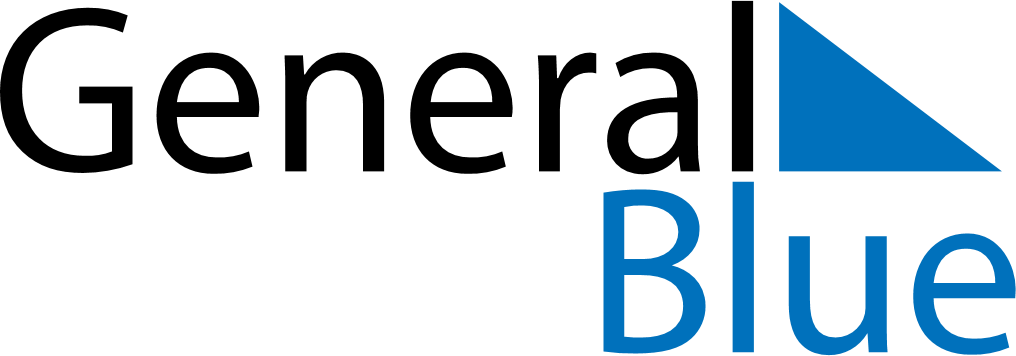 February 2024February 2024February 2024February 2024February 2024February 2024Lestijaervi, Central Ostrobothnia, FinlandLestijaervi, Central Ostrobothnia, FinlandLestijaervi, Central Ostrobothnia, FinlandLestijaervi, Central Ostrobothnia, FinlandLestijaervi, Central Ostrobothnia, FinlandLestijaervi, Central Ostrobothnia, FinlandSunday Monday Tuesday Wednesday Thursday Friday Saturday 1 2 3 Sunrise: 8:59 AM Sunset: 4:09 PM Daylight: 7 hours and 9 minutes. Sunrise: 8:56 AM Sunset: 4:12 PM Daylight: 7 hours and 15 minutes. Sunrise: 8:54 AM Sunset: 4:16 PM Daylight: 7 hours and 22 minutes. 4 5 6 7 8 9 10 Sunrise: 8:51 AM Sunset: 4:19 PM Daylight: 7 hours and 28 minutes. Sunrise: 8:48 AM Sunset: 4:22 PM Daylight: 7 hours and 34 minutes. Sunrise: 8:45 AM Sunset: 4:25 PM Daylight: 7 hours and 40 minutes. Sunrise: 8:41 AM Sunset: 4:28 PM Daylight: 7 hours and 47 minutes. Sunrise: 8:38 AM Sunset: 4:32 PM Daylight: 7 hours and 53 minutes. Sunrise: 8:35 AM Sunset: 4:35 PM Daylight: 7 hours and 59 minutes. Sunrise: 8:32 AM Sunset: 4:38 PM Daylight: 8 hours and 5 minutes. 11 12 13 14 15 16 17 Sunrise: 8:29 AM Sunset: 4:41 PM Daylight: 8 hours and 12 minutes. Sunrise: 8:26 AM Sunset: 4:44 PM Daylight: 8 hours and 18 minutes. Sunrise: 8:23 AM Sunset: 4:48 PM Daylight: 8 hours and 24 minutes. Sunrise: 8:20 AM Sunset: 4:51 PM Daylight: 8 hours and 31 minutes. Sunrise: 8:16 AM Sunset: 4:54 PM Daylight: 8 hours and 37 minutes. Sunrise: 8:13 AM Sunset: 4:57 PM Daylight: 8 hours and 43 minutes. Sunrise: 8:10 AM Sunset: 5:00 PM Daylight: 8 hours and 50 minutes. 18 19 20 21 22 23 24 Sunrise: 8:07 AM Sunset: 5:03 PM Daylight: 8 hours and 56 minutes. Sunrise: 8:03 AM Sunset: 5:06 PM Daylight: 9 hours and 3 minutes. Sunrise: 8:00 AM Sunset: 5:09 PM Daylight: 9 hours and 9 minutes. Sunrise: 7:57 AM Sunset: 5:13 PM Daylight: 9 hours and 15 minutes. Sunrise: 7:53 AM Sunset: 5:16 PM Daylight: 9 hours and 22 minutes. Sunrise: 7:50 AM Sunset: 5:19 PM Daylight: 9 hours and 28 minutes. Sunrise: 7:47 AM Sunset: 5:22 PM Daylight: 9 hours and 34 minutes. 25 26 27 28 29 Sunrise: 7:43 AM Sunset: 5:25 PM Daylight: 9 hours and 41 minutes. Sunrise: 7:40 AM Sunset: 5:28 PM Daylight: 9 hours and 47 minutes. Sunrise: 7:37 AM Sunset: 5:31 PM Daylight: 9 hours and 54 minutes. Sunrise: 7:33 AM Sunset: 5:34 PM Daylight: 10 hours and 0 minutes. Sunrise: 7:30 AM Sunset: 5:37 PM Daylight: 10 hours and 6 minutes. 